科技局开展宪法学习宣传活动总结为了深入宣传宪法修改的重点内容和重大意义，全面推进“七五”普法工作，不断增强广大干部群众的宪法意识，使广大干部群众成为宪法的忠实崇尚者、自觉遵守者、坚决捍卫者，科技局开展了多种形式的宪法学习宣传活动。一、科技局高度重视宪法学习宣传活动，全体工作人员自觉学习《中华人民共和国宪法修正案》，以宪法修改前后内容对照的形式，学习了解了宪法修正案的内容，全体工作人员纷纷表示要努力做宪法的坚定捍卫者、忠实践行者、积极宣传者。在宪法宣传活动周中积极悬挂宣传横幅，向广大群众进行宣传。二、科技局利用扶贫培训等契机，积极向农民群众宣讲宪法知识宣传，帮助大家全面、深刻的认识宪法修改内容，进而培养广大群众学习宪法、遵守宪法的行动自觉。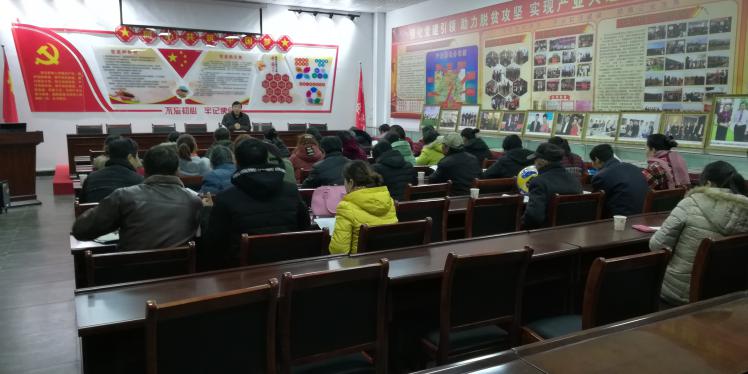 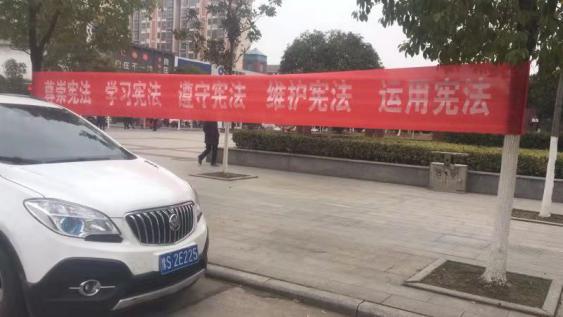 